INFORMACJA PRASOWA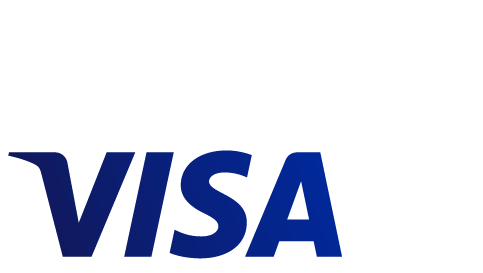 Visa wspiera kampanię społeczną Warto BezgotówkowoKampania edukacyjna Warto Bezgotówkowo objęta jest patronatem Ministerstwa Rozwoju i Ministerstwa FinansówW okresie jej trwania promocje zachęcają do korzystania z zalet płatności bezgotówkowychDzień Płatności Bezgotówkowych obchodzony jest w Polsce 19 październikaWarszawa, 19 października 2017 r. – Visa, wieloletni aktywny członek Koalicji na Rzecz Obrotu Bezgotówkowego i Mikropłatności, wspiera zainicjowaną przez Koalicję kampanię społeczną Warto Bezgotówkowo. Kampania ta, objęta honorowym patronatem przez Ministerstwo Rozwoju i Ministerstwo Finansów, ma upowszechniać wiedzę o zaletach bezgotówkowych form płatności oraz zachęcać Polaków do aktywnego korzystania z nich. Cele kampanii są zgodne ze strategią Visa nakierowaną na intensywny rozwój płatności elektronicznych w Polsce. Przez cały okres kampanii Warto Bezgotówkowo do korzystania z płatności elektronicznych zachęcają m.in. promocje Visa, a organizacja włączyła się także w działania edukacyjne, np. poprzez konferencje związane z popularyzowaniem płatności bezgotówkowych. Wśród oferowanych obecnie promocji Visa dostępne są atrakcyjne zniżki za płatności kartą online poprzez usługę Visa Checkout: do 50% na zakup biletów na stronie Biletyregionalne.pl, 25 zł rabatu przy zakupach o wartości min. 100 zł w Ravelo.pl oraz 10 zł zniżki na zamówienia poprzez PizzaPortal.pl.
Visa jest również głównym partnerem „Forum Cashless Poland”, konferencji fachowców zajmujących się rozwojem rynku płatności bezgotówkowych – jednej z imprez organizowanej w tygodniu, na który przypada Dzień Płatności Bezgotówkowych obchodzony 19 października. Drugą konferencją w tym tygodniu, której partnerem jest Visa, jest „Forum Usług Płatniczych” organizowane przez Związek Banków Polskich. Trzecim wydarzeniem Tygodnia Płatności Bezgotówkowych jest seminarium na Uniwersytecie Ekonomicznym w Katowicach pod tytułem „Dziś i jutro płatności bezgotówkowych”, które Visa również wspiera merytorycznie. Tematyka kampanii Warto Bezgotówkowo jest także poruszana m.in. w ramach specjalnej sekcji w serwisie Subiektywnieofinansach.pl zatytułowanej: O wygodnym płaceniu – niezbędnik nowoczesnego konsumenta, która jest prowadzona w ramach wspieranej przez Visa akcji edukacyjnej dotyczącej nowoczesnych płatności.„Kampania Warto Bezgotówkowo to ważna inicjatywa podkreślająca zalety płacenia kartą, takie jak wygoda, szybkość i bezpieczeństwo. Zgodnie z misją Visa systematycznie angażujemy się w różnorodne działania wspomagające nowoczesny obrót bezgotówkowy, w tym poprzez bliską współpracę z detalistami i wspólne realizowanie kampanii promocyjnych zachęcających do korzystania z kart” – skomentował Adrian Kurowski, dyrektor Visa w Polsce.Nowoczesne społeczeństwo oczekuje możliwości płacenia bezgotówkowo we wszystkich sferach codziennego życia – od sklepów po urzędy i instytucje, tak państwowe, jak i samorządowe. Dotyczy to zarówno podatków i opłat na rzecz fiskusa, sądów i innych instytucji państwowych, jak i płatności w urzędach i instytucjach miejskich (np. przedszkola, baseny, itp.), komunikacji miejskiej czy za parkowanie i rower miejski.„Visa blisko współpracuje z samorządami nad rozwojem obrotu bezgotówkowego w polskich miastach, a także aktywnie wspiera rządową inicjatywę Od papierowej do cyfrowej Polski, w tym prowadzony przez Ministerstwo Rozwoju Program upowszechniania płatności bezgotówkowych w jednostkach administracji publicznej” – dodał Adrian Kurowski. Obecnie Visa zachęca samorządy do zastąpienia tradycyjnych biletów komunikacji miejskiej płatnościami bezgotówkowymi, w tym w szczególności innowacyjnymi, efektywnymi kosztowo, a także ekologicznymi rozwiązaniami typu „smart payments”. Tradycyjny bilet zastępuje tutaj opłata kartą zbliżeniową lub smartfonem w kasowniku zainstalowanym w autobusie czy tramwaju, który jest jednocześnie terminalem płatniczym. W tym roku takie rozwiązanie zostało wdrożone w Jaworznie oraz Rybniku, a w Łodzi trwa pilotaż.Coraz popularniejsza staje się też płatność kartą online za podatki i opłaty lokalne na internetowych platformach usług publicznych czy portalach miejskich – przykładowo taką możliwość zapewniają już urzędy miasta we Wrocławiu, Sopocie czy Gdańsku. Do kampanii zainicjowanej przez Koalicję na Rzecz Obrotu Bezgotówkowego i Mikropłatności przyłączyło się wiele firm i instytucji. Są to między innymi banki, organizacje płatnicze, uczelnie, samorządy terytorialne oraz media. Szczegółowe informacje na temat kampanii edukacyjnej oraz różnych inicjatyw podejmowanych w jej ramach, w tym z okazji Dnia Płatności Bezgotówkowych, można znaleźć na stronie internetowej www.WartoBezgotowkowo.pl###O Visa Inc.Visa Inc. (NYSE: V) to światowy lider płatności cyfrowych. Naszą misją jest połączenie całego świata za pośrednictwem najnowocześniejszej, niezawodnej i bezpiecznej sieci płatniczej, wspierając tym samym rozwój ludzi, firm i całej gospodarki. Nasza nowoczesna globalna sieć przetwarzania danych transakcji – VisaNet – umożliwia dokonywanie bezpiecznych i skutecznych płatności na całym świecie i może przetwarzać w ciągu sekundy ponad 65 tys. operacji. Niesłabnący nacisk, jaki firma kładzie na innowacyjność, sprzyja szybkiemu wzrostowi handlu z wykorzystaniem wszelkich urządzeń połączonych z internetem, a także realizacji wizji przyszłości bezgotówkowej – dla każdego i w każdym miejscu. Wraz z ogólnoświatowym procesem przechodzenia z technologii analogowych na cyfrowe, Visa angażuje swoją markę, produkty, specjalistów, sieć i zasięg, by kształtować przyszłość handlu. Więcej informacji znajduje się na stronach www.visaeurope.com i www.visa.pl, na blogu vision.visaeurope.com oraz na Twitterze @VisaInEurope i @Visa_PL.Kontakt:Maciej Gajewski, Message House Agencja PRtel. 22 119 78 45e-mail: maciej.gajewski@messagehouse.pl, biuro@messagehouse.pl